Муниципальное бюджетное дошкольное образовательное учреждение 
«Детский сад № 9» города Бийска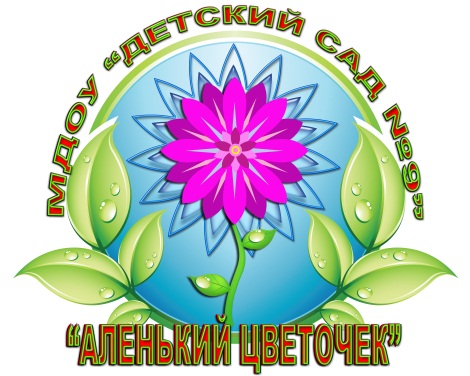 Цель: повышение профессиональной компетенции педагогов в вопросах приобщение к истокам русской народной культуры через изобразительную деятельность (тестопластику)Задачи:Познакомить педагогов с разными видами лепки из солёного теста, направленными на развитие моторики рук.Знакомство с технологией приготовления солёного теста для изготовления подделок.Заинтересовать и вовлечь педагогов в данный вид деятельности тестопластики.Оборудование: баночка с водой для смачивания пальцев и кисточки. (Для склеивания деталей между собой);стеки или кухонный нож;доска для лепки;скалка для раскатывания теста;мягкая кисть; краски;зубочистки;чесночница (для оформления «причесок»);можно ножницы.Этапы работы, методы и приемыСодержаниеВводная частьСообщение цели, актуальности.Основная частьСообщение нового материалаСообщение нового материалаПоказ практических действийПоказ приема работыПрактическое заданиеЗаключительная частьРефлексия Здравствуйте, уважаемы е коллеги!Вашему вниманию предлагается мастер -  класс на тему« Ознакомление с народными традициями через изобразительную деятельность ( тестопластику)».Лепка из соленого теста становится все более популярным занятием в наши дни. Говорят, что все новое – это давно забытое старое. Еще в те времена, когда на Руси новый год праздновали 1 сентября, было принято дарить фигурки из соленого теста. Любая такая поделка, находящаяся в доме, считалась символом богатства и благополучия в семье.У славян в древности год начинался в марте и чтобы зазвать весну скорее в гости, выпекали из теста фигурки жаворонков. Птички из теста должны были привести весну, хорошую погоду и обильный урожай. Начиная с 22 марта, каждый день за окошко выбрасывали одного печеного жаворонка со словами: «Мороз, красный нос, вот тебе хлеб и овес, а теперь убирайся подобру-поздорову!» И так все сорок дней. Считалось, что печенья задобрят Мороза и убедят его уйти, уступив место Весне.  
Сладких жаворонков из теста насаживали на палки, и ребятишки бежали с птичками на палочках на улицу, встречать весну! Звали весну детки и незамужние девушки веселыми, обрядовыми песнями, которые назывались Веснянки или Веснушки. 
Еще жаворонков подвешивали на ниточках в окнах и они, покачиваясь, летали, завлекая в дом весну и счастье.
На берегах рек разжигали костры и водили хоровод с песнями да прибаутками. Праздник заканчивался сжиганием в костре чучел зимы Мары, символа смерти.А в день мартовского солнцестояния отмечали еще один праздник, связанный с хлебом, - Масленицу. Пекли блины и угощали всех, ходили в гости. Праздник был шумным и веселым.Существовал и другой славянский праздник, связанный с поклонением хлебу. Сейчас он называется Светлое Воскресенье, или Пасха, а в старину он был языческим праздником Даждь Бога. В этот день сжигали на костре последние напоминание о зиме – Кострому – Кострубоньку, пекли сладкие хлеба – куличи, и яйца красили в красный цвет (цвет радости) луковой шелухой.  Праздник имел символическое значение для всех христиан, считался светлым и радостным, так как Бог – Отец, прародитель людей, даровал им, своим детям, милость. Хлеб, освещенный в церкви в этот день символизировал тело, плоть Христа.Теперь с давними традициями соленого теста дети знакомятся уже в детском саду. Все необходимые материалы для этого легкодоступны. И соль, и мука, и вода всегда под рукой. К тому же соленое тесто – экологически чистый материал, который смело можно доверить любому малышу. Лепка из соленого теста привлекательна и для взрослых. Можно делать целые картины и панно для украшений, игрушки для детей и сувениры.Занятия лепкой именно из теста рекомендованы детям по многим соображениям;1. «Тестопластика» развивает мелкую моторику рук, координацию и тактильные ощущения рук;2. Развивает творческие способности;3. Приобщает детей к коллективной творческой деятельности, совместному труду, взаимопомощи;4. Развиваетфантазию, воображение, мышление;Соленое тесто вполне безвредный материал, легко отмывающийся и не оставляющий следов. Оно не липнет к рукам и хорошо сохнет на воздухе. Готовое изделие не теряет форму, и играть с ним безопасно.Для того чтобы приготовить соленое тесто для лепки, вам потребуется1 стакан соли (200 г),2 стакана муки (400 г),3\4 стакана воды (125 мл).Смешать соль с мукой, развести водой комнатной температуры. Замесить тесто, как на пельмени, не сильно круто, чтоб к рукам не прилипало.Важный момент: замешивая тесто думайте о чём – то приятном и хорошем, и тогда тесто впитает в себя доброе и ласковое прикосновение ваших рук.Можно делать цветное тесто, добавляя в него гуашь, пищевые красители. Готовое тесто можно 1 неделю хранить в пакете в холодильнике.Готовые изделия из соленого теста можно оставить на открытом месте до высыхания, а можно выпекать на самом слабом огне в духовке.Для работы с тестом вам понадобятся:баночка с водой для смачивания пальцев и кисточки (для склеивания деталей между собой);стеки или кухонный нож; доска для лепки; скалка для раскатывания теста;мягкая кисть;краски;зубочистки;чесночница (для оформления «причесок»); можно ножницы.
Сегодня я вам расскажу, как сделать из солёного теста«Жаворонка»Лепка жаворонков можно слепить разными способами:• крестом,• узелком,• из круга,Мы сегодня с вами попробуем лепить жаворонков узелком и крестом. Итак, для работы нам понадобится:- цветное солёное тесто;- немного свободного времени и фантазия.Опишу процесс поэтапно.Жаворонок узелком.Скатать шарик.Раскатать жгутик, толщиной с два пальца, длиной со взрослую ладонь.Завязать жгутик обычным узелком, оставив короткие кончики. Верхний конец – готовка жаворонка, а нижний хвостик.Вылепить на головке носик, гребешок, в глазки воткнуть гречневое, пшённое зерно, можно горох или гвоздику. Захлест узелка на спинке напоминает сложенные крылышки.Жаворонок крестом1.Скатываем два одинаковых шарика.2. раскатываем из них жгутики и накладываем их друг на друга (крест – накрест).3.Затем приподнимаем с одного края, крылышки и хвост надрезаем стекой.4. получается у нас красивый жаворонок в полете.Сохнуть такие поделки из солёного теста будут долго, несколько дней, т.к. кусочки большие. Лучше всего сушить на воздухе. А в духовке ставить минимальную температуру. Температуру лучше не ставить выше 80-90 градусов, т.к. поделки могут потрескаться. Можно чередовать сушку в духовке и на воздухе: час сушится в духовке, потом сутки так. Периодически переворачивать кусочки, чтобы подсохли со всех сторон.Сегодня вы познакомились с технологией работы  соленого теста. Мне бы хотелось  узнать ваше мнение об этой технологии.